Pierce College Fort Steilacoom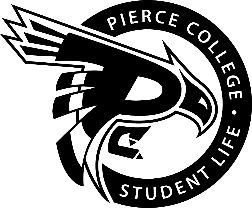 General Assembly AgendaLocation: Student Life LobbyDate: Friday, February 15, 2019 Time: 2:00 p.m. – 3:00 p.m.Agenda Details:Call to Order:Pledge of Allegiance:Roll Call:Establishment of Quorum:Changes to the Agenda:Approval of Minutes: Approval of the minutes from the February 01, 2019 General Assembly.Reports:Old Business:New Business:Action Item 1819 – 032: To ratify Daniel Chowritmootoo as a member of the Services & Activities / Tech Fee Budget Committee for the 2018-2019 Academic Year.Action Item 1819 – 033: To approve funding not to exceed $1500 to purchase acrylic sign holders for campus bathrooms.Action Item 1819 – 034: To ratify the Classic Movie Club for the 2018 – 2019 academic year.Open Forum:Announcements:“Get Crafty” at Art Day on Thursday, February 21 from 10:00 A.M. to 2:00 P.M. in the Student Life Lobby.Emerging Leaders Academy workshop is Friday, February 22 from 12:00 P.M. to 1:00 P.M. in CAS 529.Clubs Council Meeting is Tuesday, February 26 from 12 P.M. to 1:00 P.M. in OLY 205 Adjournment: